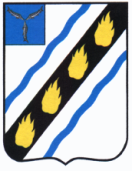 АДМИНИСТРАЦИЯСОВЕТСКОГО МНИЦИПАЛЬНОГО ОБРАЗОВАНИЯСОВЕТСКОГО МУНИЦИПАЛЬНОГО РАЙОНА САРАТОВСКОЙ ОБЛАСТИПОСТАНОВЛЕНИЕот 06.02.2023 № 16р.п. СоветскоеО стоимости услуг по погребению умерших (погибших), не имеющих супруга, близких родственников, иных родственников либо законного представителя умершего, при невозможности осуществить ими погребение, при отсутствии иных лиц, взявших на себя обязанность осуществить погребение, а также умерших, личность которых не установлена органами внутренних дел, в Советском муниципальном образовании Советского муниципального районаРуководствуясь Федеральными законами от 12.01.1996 № 8-ФЗ «О погребении и похоронном деле», от 06.10.2003 № 131-ФЗ «Об общих принципах организации местного самоуправления в Российской Федерации» и Уставом Советского муниципального образования Советского муниципального района, администрация Советского муниципального образования ПОСТАНОВЛЯЕТ:Определить стоимость услуг по погребению умерших (погибших), не имеющих супруга, близких родственников, иных родственников либо законного представителя умершего, при невозможности осуществить ими погребение, при отсутствии иных лиц, взявших на себя обязанность осуществить погребение, а также умерших, личность которых не установлена органами внутренних дел, согласно приложению.Постановление администрации Советского муниципального образования от 03.02.2022 № 06 «О стоимости услуг по погребению умерших (погибших), не имеющих супруга, близких родственников, иных родственников либо законного представителя умершего, при невозможности осуществить ими погребение, при отсутствии иных лиц, взявших на себя обязанность осуществить погребение, а также умерших, личность которых не установлена органами внутренних дел, в Советском муниципальном образовании Советского муниципального района» признать утратившим силу. Настоящее постановление вступает в силу со дня его официального опубликования в установленном порядке и распространяется на правоотношения, возникшие с 01.02.2023 года.Глава администрации Советского муниципального образования                                 Е.В. Дьяконова Приложение к постановлению администрации Советского муниципального образования от 06.02.2023 № 16Стоимость услугпо погребению умерших (погибших), не имеющих супруга, близких родственников, иных родственников либо законного представителя умершего, при невозможности осуществить ими погребение, при отсутствии иных лиц, взявших на себя обязанность осуществить погребение, а также умерших, личность которых не установлена органами внутренних дел, в Советском муниципальном образовании Советского муниципального районаВерно:главный специалист администрацииСоветского муниципального образования			         М.В. Новикова№п/пВид услугиСтоимость, руб.1Оформление документов, необходимых для погребения-2Облачение тела3988,533Предоставление гроба3988,534Перевозка умершего на кладбище779,035Погребение (кремация с последующей выдачей урны с прахом)3025,92Общая стоимость услуг по погребениюОбщая стоимость услуг по погребению7793,48